от 17 марта 2015 года									     № 67-рО создании рабочей группы по обеспечению своевременной и в полном размере выплаты заработной платы и снижению неформальной занятости в организациях городского округа город Шахунья Нижегородской областиВ целях обеспечения соблюдения трудовых прав граждан на своевременную и в полном размере выплату заработной платы, повышения ответственности руководителей организаций за полноту и своевременность выплаты заработной платы и снижения неформальной занятости:1. Создать рабочую группу по обеспечению своевременной и в полном размере выплаты заработной платы и снижению неформальной занятости в организациях городского округа город Шахунья Нижегородской области (далее – Рабочая группа).2. Утвердить прилагаемый состав Рабочей группы.3. Настоящее распоряжение вступает в силу со дня подписания.4. Контроль за исполнением настоящего распоряжения оставляю за собой.Глава администрации городскогоокруга город Шахунья								     В.И.РоманюкВыслано: Общий отдел – 4 экз., отдел экономики – 1 экз., сектор юр.работы – 1 экз., ГКУ ЦЗН – 1 экз., ПФ г.Шахунья – 1 экз., МВД г. Шахунья – 1 экз.      Утвержденраспоряжением администрациигородского округа город Шахуньяот 17.03.2015 года № 67-рСОСТАВрабочей группы по обеспечению своевременной и в полном размере выплаты заработной платы и снижению неформальной занятости в организациях городского округа город Шахунья Нижегородской областиРоманюк В.И.	 – глава администрации городского округа город Шахунья Нижегородской области, руководитель Рабочей группы.Серов А.Д. 	– первый заместитель главы администрации городского округа город Шахунья Нижегородской области, заместитель руководителя Рабочей группы.Члены Рабочей группы:Багерян А.Г. 	– начальник сектора юридической работы администрации городского округа город Шахунья Нижегородской области.Козлова Е.Л. 	– начальник отдела экономики, прогнозирования и инвестиционной политики администрации городского округа город Шахунья Нижегородской области.Кузнецов С.А. 	– директор ГКУ «ЦЗН города Шахунья» (по согласованию).Таксанаев А.Н. 	– заместитель начальника Отдела – начальника полиции Отдела МВД России по городскому округу город Шахунья Нижегородской области (по согласованию).Трастенок В.А.	 – начальник межрайонной ИФНС России № 13 по Нижегородской области (по согласованию).Кошелев Р.В. 	– начальник ГУ – Управления ПФР по городскому округу город Шахунья (по согласованию).__________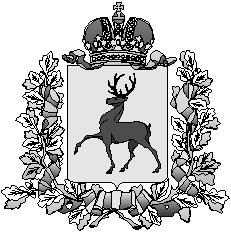 Администрация городского округа город ШахуньяНижегородской областиР А С П О Р Я Ж Е Н И Е